AMJAD ALI CVJob Title: Business Development / Expertise: Sales Negotiation / Industry: Sales & Marketing, Customer support, Shipment and Medical BillingE Mail: amjad2921327@gmail.com Cell # + 92- 3232921327 amjad.327 0323-2921327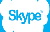 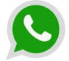 CAREERSUMMARYEnergetic, Result Oriented Professional with 8 + years of proven success in Sales, Customer Support, and MarketingGood in prospecting, identifying needs, building rapport, handling objections and closing the sales smoothly Excellent Verbal and written communication skills. Result oriented: Ability to achieve target within given timeExtensive work with all sources of media channels for online marketing.EDUCATIONBCS from University of Karachi 2009Diploma in Business Administration from Bright Scope College 2006S.sc Pre. Engineering from St. John’s School 2000KEYSKILLSCompetent in the use of Microsoft Office ( Word, Excel & PowerPoint)Efficient use of online servicesCan effectively search from  various search engines key information.EMPLOYMENT HISTORYSenior Executive										Axact IT Company										Brand Management									     (Shipment Dept Trading Portal)										www.Axact.comResponsibilities:Work is to request for shipment booking for cars to vendor.Follow up to get shipment schedule and vessel detail and update in the system.Upload all documents in system so that sales team can check detail accordingly.Request for inspection of cars to different vendors. Resolve sales department queries regarding shipment.Take strong follow up on all pending units and pending Inspection.Communicate with the vendor through call and Via Email.Payment pending and Consignee details pending daily report with salesdepartment and account management team.	Senior Sales Executive	Kansai Group Corporation Japanwww.kansaigroupjp.com Responsibilities:Monitoring Marketing Campaigns for Google PPC, Ad works, Banners and Face book Advertising.Assisting overseas Sales and the Marketing Assigning monthly tasks.Research on Competitors promotional activities and design proactive promotion on certain events. Collection of feedback from customer services and sales department to study the causes of changed buying behavior.Assignment of tasks to the Executives within department. Reporting the marketing manager on monthly tasks.Support and facilitation to sales team on daily, weekly and monthly tasks.Budgeting and planning the marketing activities.Conducting frequent surveys among the customers regarding the requirements of product.Approvals on key messages to attract the customers towards the brand name.Making customer driven strategies and customers focused planning.Communicate with the Buyers in Japan and the Importers in Africa.Communicate with the Clearing Agents at the Arrival ports for the customer services under same umbrella.Keep all the required documentation for the cars and the payment like Auction Sheet, Export Certificates, BL, Final Invoices and the payment status updates for the sales.Sep, 2013 – Jun 2016	Sales and Marketing Team Lead	SBT Japanwww.sbtjapan.comGlobal Used Car Exporter , head office in Yokohama Japan and 15 Ofices in USA, Europe , Africa and Asia.Responsibilities:Used vehicle sales, pricing strategy ,client relations and needs assessment, marketing.Pitch new and existing clients.Understanding client needs.Responsible for revenue generation through new and existing accounts.Live Chat Support.Provide the entire car Details relates to the Auction House.Checking the Details regarding the car Features and the Specification according to the System.Make sure the payment is Done in time from the Client so we process the Documentation To maintain all the documents for the car clearance at the port.Most importantly we register the new Customers for Company to make more Business with End user.June, 2008 – Sep 2013	Team Lead	Warid Telecomwww.warid.comResponsibilities:Receive every call to provide the best (FCR) According to the Company Policy  Agent performance report on Daily BasisTo maintain the important information for Team according the weekly performance To keep check of all the Complaints made for the Action as per the Requirement for the resolutionTo provide regular progress of complaint to customer through correspondenceTo keep the Team Attendance to be Updated on daily basisTake inbound calls and guide customer about the VAS and PAKAGESUpdating agents with product and operation manual detailsTake ownership of all customer queries & requests received through various channelsCoordinate with respective units/departments for complaint initiativesHighlight process gaps and customer feedback with business to bring improvementListening agents calls to verify the Communication with customer is done in a manner able wayMaintenance of monthly shift rosterMaintaining daily MIS shift reportDaily Complaint MISJune, 2007 – June 2008	Shift In charge (Dep Cargo)	Air Bluewww.airblue.comResponsibilities:Customer dealing on shipmentManage Operations related to Cargo handlingCash handlingShipment bookingProducing documents, briefing papers, report & presentationMaintaining & developing the office filing system and manualPERSONALSKILLS &ATTRIBUTESPersonal InformationFather’s Name			Muhammad Iqbal (late)Marital Status 			SingleReligion			IslamSpoken Languages 		English, Urdu, German      COMPUTINGMS Power Point ( Expert Level )Ms Word ( Expert Level )MS Outlook Express ( Expert Level )MS Excel ( Intermediate Level )